Patient Information Form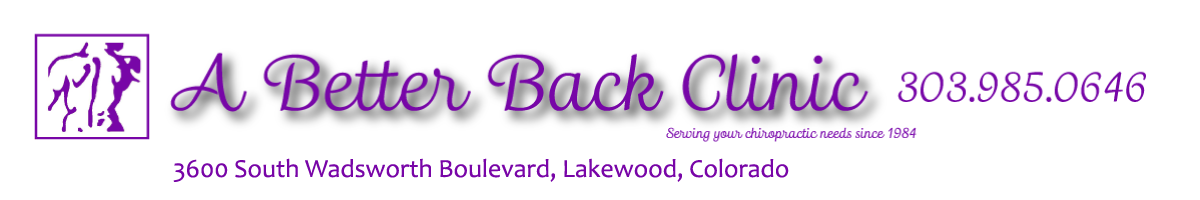 Name: ________________________________________________________ (Nick name?) ______________________________ Address: ___________________________________________ City ________________________  St _________ Zip __________Phone:  Home:_________________________    Work  _________________________     Cell ___________________________(Best number to contact you?)        Home        Work        Cell       Social Security #_____________________________Email Address: ____________________________________________________________________________________________Birth Date ___________  Age _______     Sex:  M   F   Circle one:  Single   Married   Partnered   Widowed   Divorced    Employer: ___________________________________________ Occupation: ________________________________________Spouse’s Name: ______________________________________ Spouse’s Occupation: ______________________________Children: Name and Ages _________________________________________________________________________________*******************************************************************************************************************************************************Causative reason for consulting our office today:   Auto accident? _______ (please let the front desk know)Injury/Accident? ________    Unknown cause __________ Other (explain) ______________________________________Problem began?  Date _____________  OR    Gradually came in   Y / N    OR    Old problem reoccurring     Y  /  NHealth Practitioners you sought out for current or any other problem health concern: (Please check)____ Chiropractor ____ Massage Therapist _____ Acupuncturist _____ Physical Therapist ____ Other:________________ G P / M D (M D Name ________________________________ City ____________________ Ph ___________________) Has a Chiropractor treated you before?      Y  /  N Name / Office _____________________________________________ Date of last adjustment ________________________Frequency of care _______________ x per week/ month     Duration of care _____________ weeks/ months/ yearsBrief reason for not returning to that Chiropractor ___________________________________________________________General Health QuestionsGive approximate date of last:       Blood Test ________      X-Ray _______    Physical _______   Hospitalized _______What is your daily fluid intake:    Coffee ____/day       Alcohol ____/day       Water ____/day         Soda _____/day Sleep/Rest Habits:    Mattress age? ______Yrs      Hours at night _____/Hrs           Side ____ Back ____ Stomach ____             (Circle one) # of Pillows 1 /  2  / more      Soft ____ Hard _____      Orthopedic? Y  /  N   Pillow age _____YrsExercise Habits (outside of work responsibilities) _________ x per week    % Aerobic ________ / % Weights ________Your play and relaxation activities _____________________________________________________________________________________________________________________________________________________________________________________Do You Use prescription, over the counter, and recreational drugs / medications?   Y / N       (if yes please list)________________________________________________________________________________________________________________________________________________________________________________________________________________________ Signature: __________________________________________________________       Date: ____________________Check symptoms or conditions below that you experience CURRENTLY or OCCASIONALLY:     Headaches/ Migraines            Wrist/ Carpal Tunnel                Asthma                                Digestive Problems      Neck Pain                                  Shoulder                                    Shortness of Breath            Problem Sleeping     Top of Shoulder Pain                Elbow/ Arm Pain                      Ringing in Ear                      Allergies     Mid-Back Pain                           Knee Pain                                  Vertigo/ Dizziness               Chest Pains     Along Shoulder Blades             Foot/ Ankle                                Loss of Balance                 High Blood Pressure     Low Back Pain                          Toes/ Hands                               Low Energy/Fatigued       Weight Trouble     Hip/ Sacral Pain                       Numbness in Arms/ Hands       Depression                         Menstrual Pain     Leg / Sciatica Pain                  Numbness in Legs/Feet       Other ___________________________________________________  Which of the above symptom(s) are your MAIN concern(s)? _______________________________________Give START date or for how long have you had this/ these main concern(s)? __________________________________DESCRIBE the pain (i.e. sharp, achy, burns, tingles, etc.) ______________________________________________________Any INJURIES/ accidents that stand out in your life ___________________________________________________________Any known more serious DISORDERS (i.e. diabetes, heart, stroke, cancer, etc.) ________________________________Any SURGERIES and give approximate year or your age? ____________________________________________________Stress can contribute to any symptom along with poor health and diminished quality of life                                                                               Rate (circle) “Your overall perceived level of stress”       Low Stress 1---2---3---4---5---6---7---8---9---10---High StressI, (Printed name) ____________________________________ (Signature) ___________________________________________ Have read and completed the above information on __________________________________ (Date). (If the above information is related to a minor seeking care), I _______________________________ (print name) being the parent or legal guardian of ______________________________________________ (print name) has signed above to give permission for my child to receive any care including consent to evaluate and treat the minor and/or child. ________________________________________(BELOW THIS LINE IS FOR OFFICE USE/PRACTITONER NOTES)_______________________________________                                                                                                         Area?          Description       Aggravates/Relievers?        Radiation?    Frequency?    Cause/Date    Pain Scale W/B                                                  ________________________________________________________________________________________________________________________________________________________________________________________________________________________________________________________________________________________________________________________________________________________________________________________________________________________________________________________________________________________________________________________________________________________________________________________________________________________________________________________________________________________________________________________________________________________________________________________________________________________________________________________________________________________________________________________________________________________________________________________________________________________________________________________________________________________________________________________________________________________________________________________________________________________________________________________________________________________________________________________________________________________________________________________________________________________________________________________________________________________________________________________________________________________________________Payment Information:(_____) I have insurance*Primary Insurance Name: _________________________________________________________________________________*Secondary Insurance Name: _____________________________________________________________________________	             (*Must present current copy of insurance card for insurance to be confirmed and or billed)(_____) I don’t have insurance, I will be self-pay As a courtesy, Complete Care Health Services will verify benefit coverage and bill your primary/secondary insurance. However, we will not be able to process your insurance claims unless all information has been provided by you, the patient. If all information is not provided you will be responsible for the remaining balance. Again, we will assist you in obtaining payment from your insurance carrier, the responsibility for payment of all bills in connection with this clinic lies with the patient. Payment is expected at the time of service, all Deductibles, Co-insurance, and Co-pays will be collected in full. Assignment of Benefits and release of related medical records**  Consent to treatment or testing with liability release: **You authorize Complete Care Health Services (CCHS), its authorized subsidiaries and technicians to administer treatment and/or testing. Furthermore, while the chance of injury is slim, you agree to hold CCHS and its staff without fault for any injuries that may occur during the procedures or advice you have had done for you. Special note to patients with breast augmentation, although rare there may be risk of implant rupture. Please advise your Chiropractic Physician before any manipulation procedures. Verification of Non-pregnancy: **You attest, to the best of your knowledge, that you are not pregnant, nor is the pregnancy suspected or confirmed at this particular time. If you think you might be pregnant, please advise your physician. Release of Patient Records: **You authorize CCHS to furnish your insurance carrier, attorney, and/or referring physician with documentation / reports relating to your, case history, examination, diagnosis, treatment, and prognosis. This release of records is pursuant to only the representative above, and only for the accident/illness for which you are being treated. Furthermore, CCHS has the right to release any and all records required for remuneration purposes. Fees relating to such records are the patient’s responsibility.Missed appointment notice:**If you cannot make an appointment and need to cancel, we require 24 hours advance notice. Should we not receive such notice a $50.00 no show fee will be assessed to your account. This is a non-reimbursable fee that your insurance carrier does not pay and is your sole responsibility. Returned checks: **All returned or unpaid checks will have a $45.00 returned check fee assessed to your account. Verification of information**Any information asked of me are / will be accurately given. I understand that providing incorrect information can be dangerous to my health. I authorize CCHS to release any said information, including the diagnosis, the records of any treatment and/or examination rendered to me during my care, to a third party payer and/or healthcare practitioners.I also authorize payment to be made directly to CCHS and the amount due for all service charges for myself or my eligible dependents. I understand that my insurance carrier may pay less than the actual bill for services. I agree to be responsible of all services rendered on my behalf or my dependents. Any collection fees, court costs, reasonable attorney fees, or returned check fees are the responsibilities of the person(s), including parent or legal guardian, named on the account.I certify that I have read and understand the above information to the best of my knowledge